Pojistitel: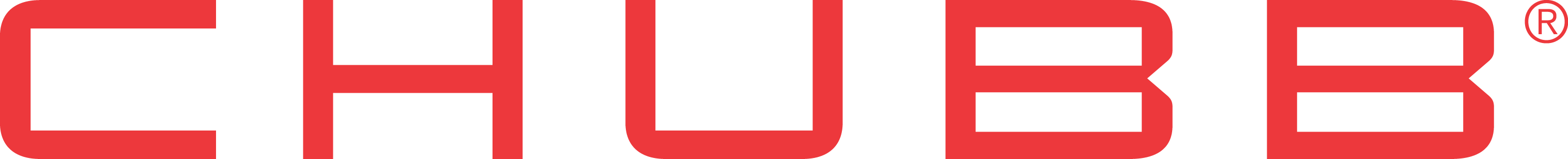 Chubb European Group SE,se sídlem La Tour Carpe Diem, 31 Place des Corolles, Esplanade Nord, 92400 Courbevoie, Francie, provozující činnost v České republice prostřednictvím odštěpného závodu zahraniční právnické osoby Chubb European Group SE, organizační složka, se sídlem Praha 8, Pobřežní 620/3, PSČ 186 00, IČ 27893723, zapsaná v obchodním rejstříku vedeném Městským soudem v Praze, oddíl A, vložka 57233zastoupen Erikem Macalíkem, vedoucím odštěpného závodu dále jen „pojistitel“ na straně jedné Pojistník:Statutární město Havířovse sídlem Havířov – město, Svornosti 86/2, PSČ 736 01, IČ 002 97 488zastoupen xxxxxxxxx, primátoremdále jen „pojistník“ na straně druhé tímto uzavírají tento Dodatek č. 7 k PS č. CZBBBA22300.S účinností od 15. července 2023 se tímto Dodatkem č. 7 k PS č. CZBBBA22300 mění tato pojistná smlouva způsobem dále uvedeným.Ostatní ustanovení pojistné smlouvy zůstávají nedotčena.V Praze, dne  17.07.2023Pojistitel:  Chubb European Group SE, organizační složka……..…………………………………………….Jméno: Erik Macalík Funkce: vedoucí odštěpného závoduV Havířově dne  07.08.2023pojistník: Statutární město Havířov…….…………………………………………………	Jméno:  xxxxFunkce: primátorDodatek č. 7 k PS č. CZBBBA22300Pojištění úrazuPojistné Pojistné Pojistná doba:15.07.2023 – 14.07.2024Pojistné za osobu a rok:3 300 KčPočet pojištěných osob k datu výročí:6Zálohové roční pojistné :19 800 KčSplatnost pojistného do: 15.08.2023Bankovní účet pro platby pojistného: Pojistné je splatné na účet pojišťovacího zprostředkovatele číslo xxxxx. Pojistné se považuje za zaplacené okamžikem připsání pojistného na výše uvedený účet.Seznam pojištěných osob – aktualizace k datu výročíPoř. čísloJméno a příjmeníDatum narozeníPojištěn odPojištěn doRoční pojistné1.xxxxx15. 7. 202314. 7. 20243 300 Kč2.xxxxx15. 7. 202314. 7. 20243 300 Kč3.xxxxx15. 7. 202314. 7. 20243 300 Kč4.xxxxx15. 7. 202314. 7. 20243 300 Kč5.xxxxx15. 7. 202314. 7. 20243 300 Kč6.xxxxx15. 7. 202314. 7. 20243 300 Kč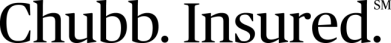 Chubb European Group SE, organizační složka se sídlem Pobřežní 620/3, 186 00 Praha 8, IČ 278 93 723, zapsaná v obchodním rejstříku vedeném Městským soudem v Praze, oddíl A, vložka 57233, odštěpný závod zahraniční právnické osoby  Chubb European Group SE, která se řídí ustanoveními francouzského zákona o pojištění, s reg.č. 450 327 374 RCS Nanterre a sídlem La Tour Carpe Diem, 31 Place des Corolles, Esplanade Nord, 92400 Courbevoie, Francie. Chubb European Group SE má plně splacený základní kapitál ve výši 896 176 662€. Chubb European Group SE je ve Francii oprávněna k podnikání a regulovaná Autorité de contrôle prudentiel et de résolution (ACPR) 4, Place de Budapest, CS 92459, 75436 PARIS CEDEX 09. Orgánem dohledu pro výkon činnosti v České republice je Česká národní banka; tato regulace může být odlišná od práva  Francie. Osobní údaje, které poskytujete nám [případně vašemu pojišťovacímu makléři] pro upisování, správu zásad, správu pohledávek a jiné účely pojištění, jak je dále popsáno v našich Zásadách ochrany osobních údajů, naleznete zde: https://www.chubb.com/cz-cz/privacy.aspx. Můžete nás kdykoli požádat o tištěnou verzi zásad ochrany osobních údajů a to na emailové adrese dataprotectionoffice.europe@chubb.com.